                       โครงการพัฒนาทักษะการช่วยเหลือผู้ป่วยฉุกเฉิน/บาดเจ็บ ณ จุดเกิดเหตุ(EMS Rally) 
                                                      ปีงบประมาณ 256๔
                                            โรงพยาบาลวาปีปทุม จ. มหาสารคามหลักการและเหตุผล
 	จากนโยบายเร่งรัดของกระทรวงสาธารณสุขที่สอดคล้องกับนโยบายรัฐบาล ให้ความสำคัญสูงสุดต่อการรักษาชีวิตคนในทุกภาวะที่วิกฤตฉุกเฉินและคุกคามชีวิต และจำเป็นที่ต้องรีบเร่งดำเนินการ เพื่อให้สามารถช่วยเหลือชีวิตให้รอดจากความตายหรือพิการ ซึ่งผู้ป่วยที่ได้รับอุบัติเหตุหรือเจ็บป่วยฉุกเฉินที่คุกคามชีวิต ต้องได้รับการดูแลช่วยเหลือ ณ จุดเกิดเหตุ จากผู้ที่มีความรู้ในการช่วยเหลือผู้ป่วย การดูแลขณะนำส่ง รวมทั้งการนำส่งโรงพยาบาลที่เหมาะสม ซึ่งการบริการการแพทย์ฉุกเฉิน ณ จุดเกิดเหตุจะต้องได้รับการพัฒนาอย่างต่อเนื่องและมีคุณภาพโดยเฉพาะการพัฒนาบุคลากร ซึ่งเป็นส่วนสำคัญในการช่วยเหลือผู้ป่วย ณ จุดเกิดเหตุ ทั้งนี้ จากข้อมูลการออกปฏิบัติการการแพทย์ฉุกเฉิน ของโรงพยาบาลวาปีปทุมและเครือข่ายในอำเภอวาปีปทุม ตั้งแต่ ปี 256๑ ถึงปี 25๖๓ จำนวน ๗,046 ครั้ง/ 7,315 ครั้ง / 6,641 ครั้ง / 6,629 ครั้ง    ตามลำดับ จากข้อมูลจะเห็นได้ว่าการออกรับผู้ป่วยฉุกเฉินและอุบัติเหตุด้วยชุดปฏิบัติการเบื้องต้น (FR) มีแนวโน้มสูงขึ้นโดยเฉพาะในช่วงเทศกาลวันหยุดยาว เช่น ช่วงปีใหม่และสงกรานต์ ซึ่งผู้ป่วยฉุกเฉินถือเป็นกลุ่มคนที่ต้องได้รับการดูแลรักษาอย่างเร่งด่วน ถูกต้อง มีคุณภาพได้มาตรฐาน จากผู้ปฏิบัติการการแพทย์ฉุกเฉินที่มีความรู้ความสามารถ 
 	ดังนั้น โรงพยาบาลวาปีปทุม จึงได้จัดทำโครงการพัฒนามาตรฐานการให้บริการระบบการแพทย์ฉุกเฉินขึ้น เพื่อการให้บริการผู้ป่วยอุบัติเหตุฉุกเฉินได้อย่างมีประสิทธิภาพและคุณภาพ สำหรับโครงการประชุมเชิงปฏิบัติการพัฒนาทักษะการช่วยเหลือผู้ป่วย ณ จุดเกิดเหตุ (EMS RALLY) มีการจำลองสถานการณ์อุบัติเหตุ แบ่งเป็น ๕ ฐาน ได้แก่ การช่วยเหลือผู้คลอดฉุกเฉิน , การช่วยเหลือผู้ป่วยอายุรกรรม, การช่วยเหลือผู้บาดเจ็บจากอุบัติเหตุ,การช่วยเหลือผู้ป่วยที่มีภาวะฉุกเฉินในเด็ก, การบริหารจัดการสาธารณภัยในชุดปฏิบัติการเบื้องต้น, ในแต่ละฐานจะมีทีมวิทยาการดูแลความถูกต้อง และเน้นสร้างประสบการณ์แก่ผู้เข้าร่วมอบรมทุกคน เพื่อให้มีความรู้ที่ถูกต้องและได้รับการฝึกฝนอย่างชำนาญ ให้สามารถจดจำและนำไปใช้ในการปฏิบัติงานให้เกิดประโยชน์สูงสุดแก่ผู้รับบริการต่อไป     
  
 วัตถุประสงค์
1. เพื่อให้ผู้เข้าอบรมมีความรู้และฟื้นฟูทักษะเกี่ยวกับการช่วยเหลือผู้บาดเจ็บ ณ จุดเกิดเหตุ 
๒. ส่งเสริมการประสานงานระหว่างบุคลากรทางการแพทย์และบุคลากรในหน่วยกู้ชีพ เพื่อให้มีการทำงานเป็นทีม 
๓.เพื่อยกระดับการทำงานของทีมกู้ชีพในอำเภอวาปีปทุม
เป้าหมาย  รพ.วาปีปทุม    5 คน  กู้ชีพบ้านหวาย      5 คน  กู้ชีพงัวบา      5  คน   
              กู้ชีพนาข่า      5 คน   กู้ชีพประชาพัฒนา  5 คน  กู้ชีพดงใหญ่    5 คน
              กู้ชีพแคน       5 คน  กู้ชีพโพธิ์ชัย           5 คน  กู้ชีพหัวเรือ     5 คน              
ระยะเวลา   วันที่ วันที่ 2๐ มกราคม 2564   เวลา ๐๘.๐๐- 16.00 น.สถานที่       ห้องประชุมบัวทอง โรงพยาบาลวาปีปทุมกลวิธีดำเนินการ   1.จัดทำโครงการเพื่อขออนุมัติโครงการ
                        2.ประสานโครงการกับผู้เกี่ยวข้อง
                        3.จัดเตรียมเอกสาร สื่อวัสดุ อุปกรณ์ สถานที่อบรม 
งบประมาณ      - ค่าอาหาร 45 คน x 60 บาท          ๒,700 บาท
 		- ค่าอาหารว่าง 45 คน x 30 บาท      1,350 บาท
                     - ค่าวัสดุ 45 คน x 30 บาท             1,350 บาท
                       รวมเป็นเงินทั้งสิ้น                        5,400.- บาท (ห้าพันสี่ร้อยบาทถ้วน)
หมายเหตุ  งบประมาณสามารถถัวเฉลี่ยกันได้
ผลที่คาดว่าจะได้รับ
1.บุคลากรกู้ชีพมีการแลกเปลี่ยนเรียนรู้เกี่ยวกับการช่วยเหลือผู้บาดเจ็บ ณ จุดเกิดเหตุ 
2.บุคลากรกู้ชีพผ่านการฝึกอบรมการปฏิบัติการช่วยเหลือผู้บาดเจ็บ ณ จุดเกิดเหตุ ร้อยละ 80
3.บุคลากรมีความรู้และทักษะในการช่วยเหลือผู้บาดเจ็บ ณ จุดเกิดเหตุ สามารถช่วยเหลือเบื้องต้นได้อย่างปลอดภัยก่อนถึงโรงพยาบาลผู้รับผิดชอบโครงการ
ผู้เสนอโครงการ                             ...................................                                                     (นางนิตยา รัชโพธิ์)
                                     หัวหน้างานส่งต่อและงานบริการการแพทย์ฉุกเฉิน
ผู้เห็นชอบโครงการ   ..............................................                     ................................................                                 (นางสงบ บุญทองโท)                                (นายผจญ สีทะนารัตน์)
                               หัวหน้ากลุ่มการพยาบาล                            หัวหน้างานบริหารงานทั่วไป

ผู้อนุมัติโครงการ                             ..........................................                                                   (นายประพันธ์ สุนทรปกาสิต)
                                               ผู้อำนวยการโรงพยาบาลวาปีปทุม





           กำหนดการโครงการพัฒนาทักษะการช่วยเหลือผู้ป่วยฉุกเฉิน/บาดเจ็บ ณ จุดเกิดเหตุ
                                            (EMS Rally) ปีงบประมาณ 2564
                                         โรงพยาบาลวาปีปทุม จ. มหาสารคาม
                             ห้องประชุมบัวทอง โรงพยาบาลวาปีปทุม จ. มหาสารคามวันที่ ๒๐ มกราคม  256๔  
เวลา ๐๘.00 – ๐๙.๐0 น.  ลงทะเบียน 
เวลา ๐๙.00 – ๐๙.๓0 น.  บรรยายการช่วยฟื้นคืนชีพเบื้องต้น (นางสาววิภาพร พลศรี)
เวลา ๐๙.๓0 – 10.๐0 น.  ชี้แจงกติกา (คุณนิตยา รัชโพธิ์)
เวลา 10.๐0 – 1๐.๓0 น.  ฐานที่ ๑ ฐานอุบัติเหตุทั่วไป       (นางสาววิภาพร พลศรี)
เวลา 1๐.๓0 – 11.๐0 น.  ฐานที่ ๒ ฐานช่วยฟื้นคืนชีพเด็ก   (นาย)
เวลา 11.๐0 –11.๓0  น.  ฐานนันทนาการ
เวลา 11.๐0 –11.๓0  น.  ฐานที่ ๓ ฐานสูติกรรม              (นางองุ่น บุตรบ้านเขวา)
เวลา 1๑.๓0 – 1๒.๓0 น. พักรับประทานอาหารกลางวันเวลา 1๓.00 – 1๓.๓0 น.  ฐานที่ 4 ฐานช่วยฟื้นคืนชีพผู้ใหญ่ (น.ส.เยาวลักษณ์ สาติ)
เวลา 1๓.๓0 – 1๔.00 น.  ฐานที่ ๕ ฐานอายุรกรรม            (นางสาวลักขณา ประภาวะนัง)                                      
เวลา 1๔.00 – 1๔.0๐ น.  ฐานที่ ๖ ฐานสาธารณภัย           (นายวิทยา คุรินทร์)
เวลา 1๔.00 – 1๕.00 น.  สรุปการฟื้นฟูทักษะการช่วยเหลือผู้ป่วยฉุกเฉิน/
                                   บาดเจ็บ ณ จุดเกิดเหตุ
เวลา 1๔.๑๕ – 1๔.๔0 น.  

                                                                              










  กติกาการแข่งขัน  ....... 

กติกาการแข่งขัน   (มีรางวัลและใบประกาศมอบให้) 
1.เวลาแข่งขัน ฐานละ ๒5 นาที (ชี้แจงโจทย์ ๕ นาที แข่ง 1๕ นาที เก็บของและเปลี่ยนฐาน ๕ นาที)
2.เมื่อได้รับสัญญาณหมดเวลาให้หยุดแข่งการแข่งขันทันที     
๓.การตัดสินของกรรมการประจำฐานถือเป็นเอกฉันท์
๔.การแต่งกายของผู้เข้าแข่งขัน ให้เป็นชุดปฏิบัติการEMS สุภาพสตรีให้สวมกางเกงสุภาพ
ขั้นตอนการแข่งขัน
 1.ทีมแข่งขันเข้ารายงานตัวต่อคณะกรรมการตามกำหนด พร้อมแสดงท่าBoom ประจำทีมในช่วงพิธีเปิดการแข่งขัน
 2.เริ่มการแข่งขันพร้อมกัน 6 ฐาน สมาชิกกลุ่มที่เหลือรอในห้องประชุม
 3.กรรมการประจำฐานแจ้งสถานการณ์และเงื่อนไขในการแข่งขันฐานนั้น( 2 นาที)
 4.ทีมแข่งขันเตรียมวางแผนการปฏิบัติ กำหนดผู้เข้าแข่งขัน และมอบหมายบทบาทหน้าที่สมาชิกทีม
 5.ทีมแข่งขันเตรียมอุปกรณ์ที่คาดว่าจะต้องใช้ในการช่วยเหลือผู้ป่วยฉุกเฉินในฐานที่จะแข่งขัน
 6.การประเมินฐานการแข่งขัน ประเมินโดยกรรมการประจำฐาน โดยการให้คะแนนการปฏิบัติได้ถูกต้อง ปลอดภัย เหมาะสม ในระยะเวลาพอเหมาะ
 7.รางวัลในการแข่งขัน ทีมที่เข้าร่วมจะได้รับเกียรติบัตรทุกทีม รางวัลการแข่งขันวิชาการยอดเยี่ยมรายทีม









                                     บันทึกข้อความ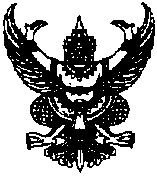 ส่วนราชการ    โรงพยาบาลวาปีปทุม   อำเภอวาปีปทุม  จังหวัดมหาสารคามที่  ม.ค.๐๐๓๒.๓๐๑/๐๓/                               วันที่   ๑๒  มกราคม  ๒๕๖๔เรื่อง  ขออนุมัติทำโครงการพัฒนาทักษะการช่วยเหลือผู้ป่วยฉุกเฉิน/บาดเจ็บ ณ จุดเกิดเหตุ(EMS Rally) 
          ปีงบประมาณ 256๔
เรียน    ผู้อำนวยการโรงพยาบาลวาปีปทุม                       ตามที่งานบริการการแพทย์ฉุกเฉิน  จัดอบรมโครงการพัฒนาทักษะการช่วยเหลือผู้ป่วยฉุกเฉิน/บาดเจ็บ ณ จุดเกิดเหตุ(EMS Rally) ปีงบประมาณ 256๔  โดยมีกลุ่มเป้าหมาย คือ อาสากู้ชีพในเขตอำเภอวาปีปทุม โดยมีวัตถุประสงค์เพื่อพัฒนาศักยภาพและฟื้นฟูทักษะการช่วยการช่วยเหลือผู้ป่วยฉุกเฉิน/บาดเจ็บ ณ จุดเกิดเหตุและฟื้นฟูในกลุ่มบุคลากรที่เคยผ่านการอบรมแล้ว อีกทั้งเป็นการรณรงค์และเตรียมความพร้อมในการตอบโต้สถานการณ์ฉุกเฉินต่างที่อาจเกิดขึ้นในการดูแลผู้ป่วยเบื้องต้น ในพื้นที่อำเภอวาปีปทุม  โดยจัดอบรมเป็น ๑ รุ่น เป็นเวลา ๑ วัน นั้น
                        เพื่อให้การดำเนินการเป็นไปตามเป้าหมาย  จึงใคร่ขออนุมัติเบิกเงินเพื่อจัดทำโครงการในการจัดอบรมในครั้งนี้ เป็นเงิน 5,๔00.- บาท (ห้าพันสี่ร้อยบาทถ้วน) โดยเบิกจากเงินงบโครงการหลักประกันสุขภาพถ้วนหน้าของโรงพยาบาลวาปีปทุม (UC) ตามหลักฐานที่แนบมาพร้อมนี้                     จึงเรียนมาเพื่อโปรดพิจารณาอนุมัติ (นางนิตยา รัชโพธิ์)
 พยาบาลวิชาชีพชำนาญการ      เรียน    ผู้อำนวยการโรงพยาบาลวาปีปทุม               คำสั่ง     ผู้อำนวยการโรงพยาบาลวาปีปทุม               ตรวจสอบถูกต้องเห็นควรอนุมัติ                                   - อนุมัติ                (นายผจญ สีทะนารัตน์)                                       (นายประพันธ์  สุนทรปกาสิต)            นักจัดการงานทั่วไปชำนาญการ                                ผู้อำนวยการโรงพยาบาลวาปีปทุม



                                     บันทึกข้อความส่วนราชการ      โรงพยาบาลวาปีปทุม   อำเภอวาปีปทุม    จังหวัดมหาสารคามที่  ม.ค.๐๐๓๒.๓๐๑/๐๓/                              วันที่   ๑๒  มกราคม  ๒๕๖๔เรื่อง   ขออนุมัติดำเนินงานโครงการพัฒนาทักษะการช่วยเหลือผู้ป่วยฉุกเฉิน/บาดเจ็บ ณ จุดเกิดเหตุ
           (EMS Rally) ปีงบประมาณ 256๔
เรียน    ผู้อำนวยการโรงพยาบาลวาปีปทุม                    ด้วย ข้าพเจ้า นางนิตยา รัชโพธิ์ ตำแหน่งพยาบาลวิชาชีพชำนาญการ  มีความประสงค์ขออนุมัติดำเนินงานจัดอบรมโครงการพัฒนาทักษะการช่วยเหลือผู้ป่วยฉุกเฉิน/บาดเจ็บ ณ จุดเกิดเหตุ(EMS Rally) ปีงบประมาณ 256๔  โดยมีกลุ่มเป้าหมายคือ อาสากู้ชีพในเขตอำเภอวาปีปทุม  โดยมีวัตถุประสงค์เพื่อพัฒนาศักยภาพและฟื้นฟูทักษะการช่วยการช่วยเหลือผู้ป่วยฉุกเฉิน/บาดเจ็บ ณ จุดเกิดเหตุและฟื้นฟูในกลุ่มบุคลากรที่เคยผ่านการอบรมแล้ว อีกทั้งเป็นการรณรงค์และเตรียมความพร้อมในการตอบโต้สถานการณ์ฉุกเฉินต่างที่อาจเกิดขึ้นในการดูแลผู้ป่วยเบื้องต้น ในพื้นที่อำเภอวาปีปทุม  โดยจัดอบรมเป็น ๑ รุ่น เป็นเวลา ๑ วัน นั้น     
                จึงใคร่ขออนุมัติจัดโครงการดังกล่าว ในวันที่ 2๐ มกราคม 2564   เวลา ๐๘.๐๐- 16.00 น. 
ณ ห้องประชุมบัวทอง โรงพยาบาลวาปีปทุม                 จึงเรียนมาเพื่อโปรดพิจารณาอนุมัติ      (นางนิตยา รัชโพธิ์)
     พยาบาลวิชาชีพชำนาญการ    เรียน    ผู้อำนวยการโรงพยาบาลวาปีปทุม               คำสั่ง     ผู้อำนวยการโรงพยาบาลวาปีปทุม               ตรวจสอบถูกต้องเห็นควรอนุมัติ                                 - อนุมัติ                (นายผจญ สีทะนารัตน์)                                       (นายประพันธ์  สุนทรปกาสิต)            นักจัดการงานทั่วไปชำนาญการ                                ผู้อำนวยการโรงพยาบาลวาปีปทุม 



  ที่ ม.ค. ๐๐๓๒.๓๐๑/๐๓ /...............             โรงพยาบาลวาปีปทุม  ต.หนองแสง
                                                                             อ.วาปีปทุม  จ.มหาสารคาม ๔๔๑๒๐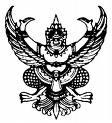                                                                   ๑๒  มกราคม  ๒๕๖๔เรื่อง   ขอเชิญ อบรมเชิงปฏิบัติการ
เรียน    นายกองค์การบริหารส่วนตำบล.............................................................
สิ่งที่แนบมาด้วย  กำหนดการอบรม  ๑ ฉบับ                 เนื่องด้วย โรงพยาบาลวาปีปทุม จัดโครงการอบรมเชิงปฏิบัติการโครงการพัฒนาทักษะการช่วยเหลือผู้ป่วยฉุกเฉิน/บาดเจ็บ ณ จุดเกิดเหตุ(EMS Rally)  โดยมีกลุ่มเป้าหมายคือ อาสากู้ชีพในเขตอำเภอ
วาปีปทุม รวม ๔๕ คน  โดยมีวัตถุประสงค์ โดยมีวัตถุประสงค์เพื่อพัฒนาศักยภาพและฟื้นฟูทักษะการช่วยการช่วยเหลือผู้ป่วยฉุกเฉิน/บาดเจ็บ ณ จุดเกิดเหตุและฟื้นฟูในกลุ่มบุคลากรที่เคยผ่านการอบรมแล้ว อีกทั้งเป็นการรณรงค์และเตรียมความพร้อมในการตอบโต้สถานการณ์ฉุกเฉินต่างที่อาจเกิดขึ้นในการดูแลผู้ป่วยเบื้องต้น ในพื้นที่อำเภอวาปีปทุม  โดยจัดอบรมเป็น ๑ รุ่น เป็นเวลา ๑ วัน                            ในการนี้ ขอเชิญบุคลากรทีมกู้ชีพในหน่วยงานของท่าน เข้าร่วมประชุมโครงการดังกล่าว 
ในวันที่  ๒๐ มกราคม  ๒๕๖๔  เวลา ๐๘.๐๐- 16.00 น. ณ ห้องประชุมบัวทอง โรงพยาบาลวาปีปทุม                  จึงเรียนมาเพื่อพิจารณาดำเนินการต่อไป                                                                 ขอแสดงความนับถือ                                                              (นายประพันธ์    สุนทรปกาสิต)
                                                            ผู้อำนวยการโรงพยาบาลวาปีปทุมงานบริการการแพทย์ฉุกเฉิน
โทร ๐๔๓-๗๙๙๑๑๐ ต่อ ๑๓๘
โทรสาร ๐๔๓-๗๙๙๔๐๗ ต่อ ๑๑๗




                      ขอสนับสนุนอุปกรณ์ในการปฏิบัติงานของหน่วยกู้ชีพในเขตอำเภอวาปีปทุม1.สายรัดตรึงผู้ป่วย(BELT) / ทดแทนของเดิมชำรุด
2.เฝือกดามคอ (Hard collar) / ทดแทนของเดิมชำรุด
3.กรวยยาง / ทดแทนของเดิมชำรุด
4.เสื้อกั้กสะท้อนแสง
5.หมวกนิรภัย
6.ไม้กระดานรองหลัง(Spinal broad)
7.กระเป๋าใส่เวชภัณฑ์ปฐมพยาบาล
